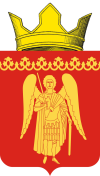 АДМИНИСТРАЦИЯ МУНИЦИПАЛЬНОГО ОБРАЗОВАНИЯМИХАЙЛОВСКОЕ СЕЛЬСКОЕ ПОСЕЛЕНИЕКАЛИНИНСКОГО РАЙОНА ТВЕРСКОЙ ОБЛАСТИПОСТАНОВЛЕНИЕ № от «  » декабря 2022 г.	      В соответствии со статьей 44 Федерального закона от 31.07.2020 № 248-ФЗ «О государственном контроле (надзоре) и муниципальном контроле в Российской Федерации», Правилами разработки и утверждения контрольными (надзорными) органами программы профилактики рисков причинения вреда (ущерба) охраняемым законом ценностям, утвержденными постановлением Правительства Российской Федерации от 25.06.2021 № 990ПОСТАНОВЛЯЕТ:Утвердить Программу профилактики рисков причинения вреда (ущерба) охраняемым законом ценностям в рамках осуществления муниципального контроля в сфере благоустройства на территории муниципального образования Михайловское сельское поселение Калининского района Тверской области на 2023 год (Приложение).Настоящее Постановление вступает в силу после подписания, подлежит размещению на официальном сайте Администрации муниципального образования в информационно-телекоммуникационной сети «Интернет».Контроль за исполнением настоящего постановления оставляю за собой.И.о. Главы администрации                                                                     М.В. ГелеверПриложение к Постановлению Администрации муниципального образования «Михайловское сельское поселение» Калининского района Тверской области от   .12.2022г. № Программа профилактики рисков причинения вреда (ущерба) охраняемым законом ценностям в рамках осуществления муниципального контроля в сфере благоустройства на территории муниципального образования Михайловское сельское поселение Калининского района Тверской области на 2023 годI. Анализ текущего состояния осуществления муниципального контроля, описание текущего развития профилактической деятельности, характеристика проблем, на решение которых направлена программа профилактики рисков причинения вреда (ущерба) охраняемым законом ценностям в рамках осуществления муниципального контроля в сфере благоустройства на территории муниципального образования Михайловское сельское поселение Калининского района Тверской области на 2023 годПрограмма профилактики рисков причинения вреда (ущерба) охраняемым законом ценностям при осуществлении муниципального контроля в сфере благоустройства на территории муниципального образования Михайловское сельское поселение Калининского района Тверской области на 2023 год (далее - Программа профилактики) разработана в целях реализации положений Федерального закона от 31.07.2020 № 248-ФЗ «О государственном контроле (надзоре) и муниципальном контроле в Российской Федерации» (далее - Федеральный закон № 248-ФЗ), в соответствии с Правилами разработки и утверждения контрольными (надзорными) органами программы профилактики рисков причинения вреда (ущерба) охраняемым законом ценностям, утвержденными постановлением Правительства Российской Федерации от 25.06.2021 № 990.Контроль в сфере благоустройства на территории муниципального образования Михайловское сельское поселение Калининского района Тверской области осуществляется администрацией муниципального образования «Михайловское сельское поселение» Калининского района Тверской области (далее также – Администрация, контрольный орган).Администрация осуществляет муниципальный контроль в сфере благоустройства за соблюдением обязательных требований, установленных в отношении объектов контроля, находящихся на территории муниципального образования Михайловское сельское поселение Калининского района Тверской области.Предметом муниципального контроля в сфере благоустройства является соблюдение гражданами и организациями Правила благоустройства территории муниципального образования «Михайловское сельское поселение» Калининского района Тверской области, утвержденных Решением Совета депутатов Михайловского сельского поселения Калининского района Тверской области от 25.10.2021 № 19, в том числе требований к обеспечению доступности для инвалидов объектов социальной, инженерной и транспортной инфраструктур и предоставляемых услуг.Объектами муниципального контроля в сфере благоустройства являются:1)	объекты и элементы благоустройства на территории города Твери;2)	деятельность, действия (бездействие) граждан и организаций, в рамках которых должны соблюдаться обязательные требования, в том числе предъявляемые к гражданам и организациям, осуществляющим деятельность, действия (бездействие);3)	результаты деятельности граждан и организаций, в том числе продукция (товары), работы и услуги, к которым предъявляются обязательные требования.Программа профилактики направлена на снижение рисков причинения вреда охраняемым законом ценностям, что может быть обеспечено за счет выполнения профилактических мероприятий и мотивации к добросовестному исполнению контролируемыми лицами обязательных требований.До 2022 года муниципальный контроль в сфере благоустройства на территории муниципального образования Михайловское сельское поселение Калининского района Тверской области не осуществлялся.Вместе с тем, основными направлениями деятельности в сфере благоустройства на территории муниципального образования Михайловское сельское поселение Калининского района Тверской области в предыдущие периоды являлись:-	обеспечение надлежащего санитарного состояния, чистоты и порядка территорий сельского поселения;-	соблюдение порядка сбора, вывоза, утилизации и переработки бытовых и промышленных отходов;-	выявление и предупреждение правонарушений в области благоустройства на территории сельского поселения.По итогам анализа результатов работы в предыдущие периоды в сфере благоустройства наблюдаются следующие проблемы:-	ненадлежащее (несвоевременное) исполнение лицами, ответственными за содержание территории, установленных требований порядка сбора мусора;-	возникновение несанкционированных свалок мусора (навалов) на земельных участках, а также в местах организованного сбора мусора;-	ненадлежащее исполнение обязанностей по уборке прилегающих или закрепленных территорий;-	возникновение ситуаций, при которых нарушение требований в сфере благоустройства могут привести к причинению вреда жизни и здоровью граждан.Причинами, факторами и условиями, способствующими нарушению требований в сфере благоустройства, являются:-	у контролируемых лиц не сформировано понимание исполнения требований в сфере благоустройства;-	недостаточность информирования подконтрольных лиц по вопросам соблюдения требований в сфере благоустройства;-	слабая система обратной связи между контрольным органом и контролируемыми лицами.II.	Цели и задачи реализации Программы профилактикиПрограмма профилактики направлена на достижение следующих основных целей:1)	стимулирование добросовестного соблюдения обязательных требований всеми контролируемыми лицами;2)	устранение условий, причин и факторов, способных привести к нарушениям обязательных требований и (или) причинению вреда (ущерба) охраняемым законом ценностям;3)	создание условий для доведения обязательных требований до контролируемых лиц, повышение информированности о способах их соблюдения.К задачам Программы профилактики относятся:-	выявление факторов угрозы причинения, либо причинения вреда (ущерба), причин и условий, способствующих нарушению обязательных требований, определение способов устранения или снижения угрозы;-	создание условий для изменения ценностного отношения контролируемых лиц к рисковому поведению, формирования позитивной ответственности за свое поведение, поддержания мотивации к добросовестному поведению;-	регулярная ревизия обязательных требований и принятие мер к обеспечению реального влияния на подконтрольную сферу комплекса обязательных требований, соблюдение которых составляет предмет муниципального контроля;-	формирование единого понимания обязательных требований у всех участников контрольно-надзорной деятельности;-	создание и внедрение мер системы позитивной профилактики; повышение уровня правовой грамотности контролируемых лиц, в том числе путем обеспечения доступности информации об обязательных требованиях и необходимых мерах по их исполнению;-	снижение издержек контрольно-надзорной деятельности и административной нагрузки на контролируемых лиц.III.	Перечень профилактических мероприятий, сроки (периодичность) их проведенияРеализация поставленных целей и задач осуществляется посредством проведения следующих профилактических мероприятий:1)	информирование;2)	консультирование;3)	объявление предостережения;4) профилактический визит.План проведения профилактических мероприятийIV.	Показатели результативности и эффективности ПрограммыпрофилактикиК показателям результативности и эффективности программы профилактики относятся:а)	полнота сведений, размещенной на официальном сайте Администрации в информационно-телекоммуникационной сети Интернет в рамках информирования;б)	количество проведенных консультирований;в)	количество объявленных предостережений;г) количество профилактических визитов;д) доля профилактических мероприятий в общем объеме контрольных мероприятий - более 50 % (показатель рассчитывается как отношение количества проведенных профилактических мероприятий к количеству проведенных контрольных мероприятийОб утверждении Программы профилактики рисков причинения вреда (ущерба) охраняемым законом ценностям в рамках осуществления муниципального контроля в сфере благоустройства на территории муниципального образования Михайловское сельское поселение Калининского района Тверской области на 2023 год№п/пНаименованиепрофилактического мероприятияСрок(периодичность)Должностные лица, ответственные за реализацию1Информирование посредством размещения и поддержания в актуальном состоянии на официальном сайте Администрации в информационно-телекоммуникационной сети Интернет сведений, установленных Федеральным законом № 248-ФЗ:1)	текстов нормативных правовых актов, регулирующих осуществление муниципального контроля в сфере благоустройства;2)	сведений об изменениях, внесенных в нормативные правовые акты, регулирующие осуществление муниципального контроля в сфере благоустройства, о сроках и порядке их вступления в силу;3)	перечня нормативных правовых актов с указанием структурных единиц этих актов, содержащих обязательные требования, оценка соблюдения которых является предметом контроля, а также информации о мерах ответственности, применяемых при нарушении обязательных требований, с текстами в действующей редакции;4)	программы профилактики рисков причинения вреда;5)	исчерпывающего перечня сведений, которые могут запрашиваться контрольным органом у контролируемого лица;6)	сведений о способах получения консультаций по вопросам соблюдения обязательных требований;7)	сведений о порядке досудебного обжалования решений контрольного органа, действий (бездействия) его должностных лиц;в течении годаДолжностные лица Администрации, уполномоченными осуществлять контроль в сфере благоустройстваДолжностные лица Администрации, уполномоченными осуществлять контроль в сфере благоустройства2Консультирование контролируемых лиц и их представителей по телефону, на личном приеме либо в ходе проведения профилактического или контрольного мероприятия по следующим вопросам:1)	организация и осуществление муниципального контроля в сфере благоустройства;2)	порядок осуществления контрольных мероприятий;3)	порядок обжалования действий (бездействия) должностных лиц контрольного органа;4)	получение информации о нормативных правовых актах (их отдельных положениях), содержащих обязательные требования, оценка соблюдения которых осуществляется контрольным органом в рамках контрольных мероприятий.припоступленииобращения в течении годаДолжностные лица Администрации, уполномоченными осуществлять контроль в сфере благоустройстваДолжностные лица Администрации, уполномоченными осуществлять контроль в сфере благоустройства3Объявление предостережений о недопустимости нарушения обязательных требованийв течение года (принеобходимости)Должностные лица Администрации, уполномоченными осуществлять контроль в сфере благоустройстваДолжностные лица Администрации, уполномоченными осуществлять контроль в сфере благоустройства4Профилактический визит проводится в форме профилактической беседы по месту осуществления деятельности контролируемого лица либо путем использования видео-конференц-связи.В ходе профилактического визита контролируемое лицо информируется об обязательных требованиях, предъявляемых к его деятельности либо к принадлежащим ему объектам контроля.в течение года (принеобходимости)Должностные лица Администрации, уполномоченными осуществлять контроль в сфере благоустройстваДолжностные лица Администрации, уполномоченными осуществлять контроль в сфере благоустройства